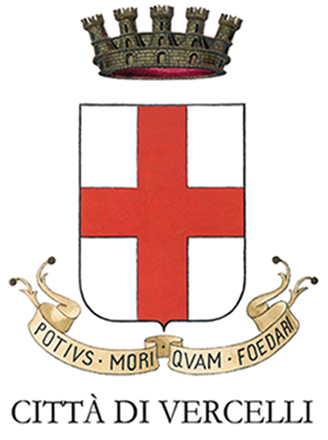 SCHEDA DI ADESIONE AL CORSO Operatrice servizi antiviolenza mod.1(Accompagnamento in percorsi di uscita dalla relazione violenta)DATI DEL CORSODenominazione agenzia formativa: COVERFOPIndirizzo agenzia formativa: piazza Cesare Battisti n° 9 -13100 VercelliRecapito telefonico ed e-mail: 0161 502006; info@coverfop.it Durata totale corso: 36 ore Stage: no FAD: utilizzata per accesso dispense corsoCertificazione prevista in uscita: Validazione delle competenzeCorso normato: SI                 NOOre assenza massime consentite: 12 ore Sede di svolgimento del corso: piazza Cesare Battisti n°9 – 13100 VercelliTipologia prova finale:Prova attitudinale e motivazionale (risoluzione di un caso studio attraverso stesura di un progetto individuale)Pre-requisiti in ingresso e/o titolo di studio richiesto: Laurea oppure diploma di scuola secondaria superiore accompagnati da specifica formazione/esperienza in materia di pari opportunità.In mancanza di diploma è richiesta un'esperienza lavorativa o di volontariato continuativa di almeno un anno in servizi di contrasto alla violenza di genere.Data presunta di avvio: 13 maggio 2019Orario svolgimento: diurno           pre-serale         serale  Costo del corso: il costo complessivo del Corso – Modulo 1 -, comprensivo di iscrizione, materiali didattici e di consumo, esame finale è pari a € 150,00 (iva esente) DATI ALLIEVOIl/La sottoscritto/a (nome e cognome) ______________________________________________________Nato/a a ____________________________________________il ___________________________Residente a ______________________________in Via/piazza_____________________________________________________________________________________________________________e domiciliato/a in (se diverso dalla residenza) ___________________________________________ _______________________________________________________________________________codice fiscale_______________________________ n. telefono ________________________ indirizzo e-mail__________________________________ dipendente dell’Ente _______________________________________________________________con mansione____________________________________________ oppure________________________________________________________________________________CHIEDE di essere iscritto/a al corso – Modulo 1- di cui alla presente scheda di adesione e DICHIARA:   Di posseder i pre-requisiti richiamati a pagina 1;di avere preso visione dei contenuti ed obiettivi del percorso formativo; di aver preso visione delle disposizioni relative alla normativa di settore (in caso di corsi normati).  di accettare di sottoporsi a colloquio selettivo ai fini dell’ammissione definitiva al corso LUOGO E DATA	FIRMA Il/la sottoscritto/a, acquisite le informazioni di cui all’art. 13 del D.Lgs. 196/2003, ai sensi dell’articolo 23 del medesimo decreto legislativo e delle successive modificazioni ed integrazioni ivi compreso il RE 679/16, conferisce il proprio consenso al trattamento dei dati personali. LUOGO E DATA 	FIRMA 